Startnummer goed zichtbaar aan de voorzijde dragen en na afloop inleveren.Wilt u de gevraagde informatie duidelijk leesbaar invullen en de voor u geldende vakjes aankruisen?Geslacht	:	[  ] Man		[  ] VrouwVoornaam	:	____________________________Tussenvoegsel	:	____________________________Achternaam	:	____________________________Vereniging	:	[  ] Groen Wit ’62 (1)	[  ] AV’34 (2)	[  ] AV Veluwe (3)		[  ] Trim Apeldoorn (4)	[  ] Loopsport Matenpark (5)		[  ] Overig / Geen (6)                                    [  ]	5 km	(1)		[  ]	10 km	(2)Leeftijdgroep	:	[  ] Jonger dan 13 jaar(Categorie)		[  ] 13 jaar en ouderU kunt zich inschrijven bij een van de inschrijfpunten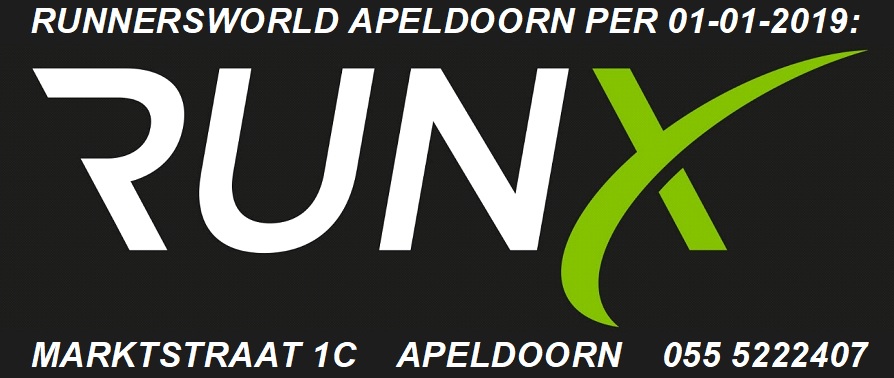 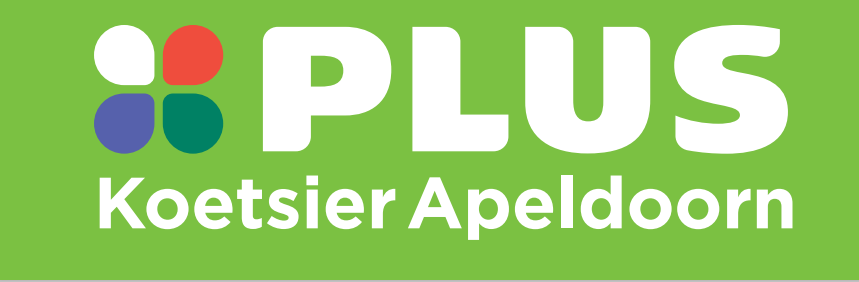 Startnummer  In te vullen door medewerk(st)er inschrijfpunt.Ingevoerd in Stopwatch